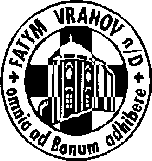 FATYM Vranov nad Dyjí, Náměstí 20, 671 03 Vranov nad Dyjí;515 296 384, email: vranov@fatym.com; www.fatym.comBankovní spojení: Česká spořitelna č.ú.:1580474329/080024. 9. neděle 25. v mezidobí 7,30 Štítary – mše svatá7,30 Vratěnín  - mše svatá9,00 Plenkovice – mše svatá s poděkováním za úrodu9,15 Vranov – mše svatá10,15 Olbramkostel – mše svatá s poděkováním za úrodu11,11 Lančov – mše svatá11,30 Šumná – mše svatá25. 9. pondělí 25. týdne v mezidobí – sv. Kleofáš16,00 Vratěnín – mše svatá26. 9. úterý sv. Kosma a Damiána, mučedníků18,06 Štítary – mše svatá27. 9. středa památka sv. Vincence z Paula, kněze7,30 Olbramkostel – mše svatá17,00 Šumná  – svatá půlhodinka18,00 Lančov – mše svatá28. 9. čtvrtek slavnost sv. Václava, mučedníka – doporučený svátek8,30 Vranov – mše svatá13,00 Lančov – mše svatá v rámci 700 let výročí obce18,00 Šumná – mše svatá29. 9. pátek svátek sv. Michaela, Gabriela a Rafaela, archandělů8,00 Vranov – mše svatá16,30 Olbramkostel – mše svatá18,00 Plenkovice – mše svatá18,06 Štítary -  mše svatá30. 9. sobota památka sv. Jeronýma, kněze a učitele církveŠtítary – adorační den 11,00 zahájení v 18,00 mše svatá11,30 Vranov - Křty14,00 Podmyče – žehnání praporu a knihyZnojmo – Louka – děkanátní setkání mládeže 9 – 15; 11,00 mše svatá1. 10. neděle 26. v mezidobí 7,30 Štítary – mše svatá7,30 Vratěnín -  mše svatá s poděkováním za úrodu9,00 Plenkovice – mše svatá 9,15 Vranov – mše svatá se Křtem a s poděk. za úrodu a zahájení adoračního dne v 16,00 zakončení10,15 Olbramkostel – mše svatá 11,11 Lančov – mše svatá s poděkováním za úroduHeslo: Bohu vzdávám chválu, dík za každičký okamžik. Poděkování za úrodu: 1. 10.  Vratěnín v 7,30; Vranov 9,15; Lančov 11,11  30. 9. Adorační den Štítary – v 11,00 zahájení v 18,00 mše svatá; 30. 9. Podmyče v 14,00 žehnání praporu a knihy. 5. 10. Adorační den ve Olbramkostele zahájení v 11,00 a ukončení ve 14,00; 7. 10. Moravská automobilová pouť do Jeníkova hlaste se u s. Táni Dohnalové 731 402 748; do konce září se sbírají peníze na Maris Meals – u sl. Naděždy Krčálové ve Vranově; 